Publicado en España el 22/05/2020 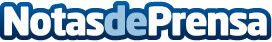 Cerrajeros Móstoles, importantes consejos de cerrajeríaEn este comunicado se muestran dos aspectos importantes que se deben tener en cuenta al instalar las cerraduras y al mantener en perfectas condiciones la puerta acorazada o puerta de entrada a la casa o local, son interesantes consejos para tomar precauciones de seguridadDatos de contacto:Consejos de cerrajería916772505Nota de prensa publicada en: https://www.notasdeprensa.es/cerrajeros-mostoles-importantes-consejos-de Categorias: Nacional Bricolaje Inmobiliaria Interiorismo Sociedad Jardín/Terraza http://www.notasdeprensa.es